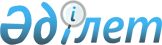 Шортанды ауданы Бозайғыр ауылдық округінің Бозайғыр ауылы мен Төңкеріс бекетінің шекараларын (шегін) белгілеу туралыАқмола облысы Шортанды ауданы әкімдігінің 2015 жылғы 14 мамырдағы № А-4/116 қаулысы және Шортанды аудандық мәслихатының 2015 жылғы 14 мамырдағы № С-39/5 шешімі. Ақмола облысының Әділет департаментінде 2015 жылғы 17 маусымда № 4833 болып тіркелді.
      РҚАО-ның ескертпесі.

      Құжаттың мәтінінде түпнұсқаның пунктуациясы мен орфографиясы сақталған.
      Қазақстан Республикасының 2003 жылғы 20 маусымдағы Жер кодексінің 108 бабының 5 тармағына, "Қазақстан Республикасының әкiмшiлiк-аумақтық құрылысы туралы" Қазақстан Республикасының 1993 жылғы 8 желтоқсандағы Заңының 12 бабының 3) тармақшасына, "Қазақстан Республикасындағы жергілікті мемлекеттік басқару және өзін-өзі басқару туралы" Қазақстан Республикасының 2001 жылғы 23 қаңтардағы Заңының 6 бабының 1 тармағының 4) тармақшасына, 31 бабының 2 тармағына сәйкес, Шортанды ауданының әкімдігі ҚАУЛЫ ЕТЕДІ және Шортанды аудандық мәслихаты ШЕШІМ ЕТТІ:
      1. Шортанды ауданы Бозайғыр ауылдық округінің Бозайғыр ауылының шекаралары (шегі) 1 қосымшаға сәйкес алаңдарда белгіленсін.
      2. Шортанды ауданы Бозайғыр ауылдық округінің Төңкеріс бекетінің шекаралары (шегі) 2 қосымшаға сәйкес алаңдарда белгіленсін.
      3. Шортанды ауданының "Жер қатынастары бөлімі" мемлекеттік мекемесі жер-есебі құжаттарына қажетті өзгерістер енгізсін.
      4. Осы бірлескен қаулы мен шешім Ақмола облысының Әділет департаментінде мемлекеттік тіркелген күнінен бастап күшіне енеді және ресми жарияланған күнінен бастап қолданысқа енгізіледі. Шортанды ауданы Бозайғыр ауылдық округінің Бозайғыр ауылы жерлерінің экспликациясы
      Ескерту. 1-қосымшаға өзгеріс енгізілді - Ақмола облысы Шортанды ауданы әкімдігінің 27.02.2019 № А-2/36 қаулысы және Ақмола облысы Шортанды аудандық мәслихатының 27.02.2019 № С-38/2 (ресми жарияланған күнінен бастап қолданысқа енгізіледі) шешімімен.
      гектарлар Шортанды ауданы Бозайғыр ауылдық округінің Төңкеріс бекеті жерлерінің экспликациясы
      Ескерту. 2-қосымша жаңа редакцияда - Ақмола облысы Шортанды ауданы әкімдігінің 27.02.2019 № А-2/36 қаулысы және Ақмола облысы Шортанды аудандық мәслихатының 27.02.2019 № С-38/2 (ресми жарияланған күнінен бастап қолданысқа енгізіледі) шешімімен.
      гектар
					© 2012. Қазақстан Республикасы Әділет министрлігінің «Қазақстан Республикасының Заңнама және құқықтық ақпарат институты» ШЖҚ РМК
				
      Шортанды ауданының әкімі

Г.Сәдуақасова

      Шортанды аудандық
мәслихатының сессия
төрағасы

Я.Бельц

      Шортанды аудандық
мәслихатының
хатшысы

Г.Скирда
Шортанды ауданы әкімдігінің
2015 жылғы 14 мамырдағы
№ А-4/116 бірлескен қаулысына
және Шортанды аудандық
мәслихатының 2015 жылғы
14 мамырдағы № С-39/5
шешіміне 1 қосымша
Елді мекен атауы
Жоспар шекараларындағы жерлер, барлығы
оның ішінде
оның ішінде
оның ішінде
оның ішінде
оның ішінде
оның ішінде
оның ішінде
оның ішінде
оның ішінде
Елді мекен атауы
Жоспар шекараларындағы жерлер, барлығы
Бекітілетін алаң
оның ішінде
оның ішінде
оның ішінде
оның ішінде
оның ішінде
оның ішінде
Бөгде адамдардың пайдалануындағы жерлер
Бөгде адамдардың пайдалануындағы жерлер
Елді мекен атауы
Жоспар шекараларындағы жерлер, барлығы
Бекітілетін алаң
егістік
жайылымдар
жайылымдар
құрылыс орналасқан
су астында
басқа жерлер
Бөгде адамдардың пайдалануындағы жерлер
Бөгде адамдардың пайдалануындағы жерлер
Елді мекен атауы
Жоспар шекараларындағы жерлер, барлығы
Бекітілетін алаң
егістік
табиғи
түбегейлі жақсартылған
құрылыс орналасқан
су астында
басқа жерлер
Астана -Бурабай көлік жолы
"Жасыл Аймақ" шаруашылық жүргізу құқығындағы республикалық мемлекеттiк кәсiпорны
Бозайғыр ауылы
3584,9
2698,1
459,0
1217,9
536,4
220,0
240,2
24,6
62,0
824,8Шортанды ауданы әкімдігінің
2015 жылғы 14 мамырдағы
№ А-4/116 бірлескен қаулысына
және Шортанды аудандық
мәслихатының 2015 жылғы
14 мамырдағы № С-39/5
шешіміне 2 қосымша
Елді мекеннің атауы
Жоспар шекараларындағы жерлер, барлығы
Соның ішінде
Соның ішінде
Соның ішінде
Соның ішінде
Соның ішінде
Соның ішінде
Соның ішінде
Елді мекеннің атауы
Жоспар шекараларындағы жерлер, барлығы
Бекітілетін алаң
Соның ішінде
Соның ішінде
Соның ішінде
Соның ішінде
Бөгде адамдардың пайдалануындағы жерлер
Бөгде адамдардың пайдалануындағы жерлер
Елді мекеннің атауы
Жоспар шекараларындағы жерлер, барлығы
Бекітілетін алаң
Егістік
Жайылымдар
Жайылымдар
Құрылыс астында
Бөгде адамдардың пайдалануындағы жерлер
Бөгде адамдардың пайдалануындағы жерлер
Елді мекеннің атауы
Жоспар шекараларындағы жерлер, барлығы
Бекітілетін алаң
Егістік
Табиғи
Түбегейлі жақсартылған
Құрылыс астында
"Қазақстан темір жолы" ұлттық компаниясы" акционерлік қоғамы
"Жасыл Аймақ" шаруашылық жүргізу құқығындағы республикалық мемлекеттiк кәсiпорны
Төңкеріс бекеті
1114,3
1054,2
15,0
906,1
2,2
130,9
40,6
19,5